Ambato, …..(día) del………(mes) de ………(año)PLAN DE CONTINGENCIA EVENTOS DE CONCENTRACIÓN MASIVA 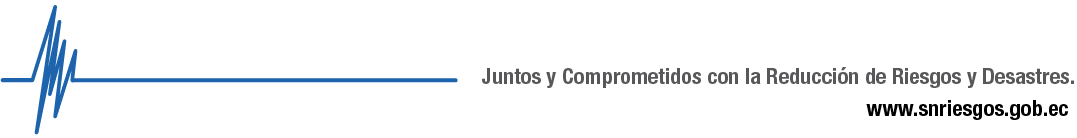 Datos generales del eventoCronograma del evento Identificación de amenazas (Marque una X según corresponda, de ser SI colocar el nivel de exposición a la amenaza)Inventario de recursos (Marque una X según corresponda, de ser SI colocar cantidad y estado) Recursos para la atención pre hospitalaria (En caso de eventos con una asistencia (aforo) de 501 a más y en eventos con corridas de toros) Con base al certificado de prestación de servicios pre hospitalarios.         Plan Operativo y organización de brigadas de emergencia.Protocolo de evacuación (Describa como llegar a cada zona según sea el caso)Mapa de evacuación y punto de encuentro  ACTA DE COMPROMISO PARA EL PLAN DE EVENTOS DE CONCENTRACIÓN MASIVAYo …………………………………………………………………………. (Nombre del organizador) con C.I:……………………….........................(Cédula de identidad), como organizador del evento, presento el Plan de Contingencia para Evento de Concentración Masiva …………………………….………………………………(Nombre del evento),  mismo que se llevará a cabo en …………………………………………..………(lugar donde se realizará el evento) de la parroquia………………… del cantón Ambato..El evento se realizará el ……………….………..………..………(Fechas del evento) a partir de las ………………………(hora de inicio del evento), hasta las ………………..(hora de fin del evento),  con un aforo de …………….………..(Número de asistentes) personas, a través de la presente me comprometo a ejecutar el plan de contingencia de evento de concentración masiva con el fin de precautelar la integridad de los asistentes y dar una respuesta inmediata frente a cualquier incidente o emergencia que se presente.A la vez declaro que la información consignada en el referido plan, es verdadera y podrá ser verificada por la Unidad de Gestión de Riesgos del COMSECA. En el caso de falsedad u ocultamiento de información, nos sometemos a las penas que por estos hechos prevén las leyes de la Republica.Firma de Responsabilidad___________________________Nombre y apellidos: CI: Organizador del EventoOBJETIVOIdentificar las principales amenazas y vulnerabilidades, así como los recursos y capacidades con los que cuentan los organizadores para minimizar y reducir sus riesgos y estar preparados ante la presencia de eventos peligrosos. Nombre del Organizador:C.I /RUC:Teléfono:Correo electrónico:Nombre del Evento:Fechas del Evento: Horario del Evento: (indicar el horario por cada día)Nombre de lugar del evento:Dirección  del evento:(Calles, barrio, sector, parroquia, cantón)Recorrido de la pasada/ procesión/ desfile/ maratón o similares:Tipo de evento: (Indique el número de asistentes (aforo) según el tipo de evento y si este es gratuito o pagado)GratuitoPagadoTipo de evento: (Indique el número de asistentes (aforo) según el tipo de evento y si este es gratuito o pagado)Evento Micro: Desde 20 hasta 500 personasTipo de evento: (Indique el número de asistentes (aforo) según el tipo de evento y si este es gratuito o pagado)Evento Meso: Desde 501 hasta 1500 personas(Marque con una X  según corresponda)(Marque con una X  según corresponda)(Marque con una X  según corresponda)(Marque con una X  según corresponda)Tipo de local:Uso vía públicaUso vía públicaTipo de local:Locales cerrados (edificación)Locales cerrados (edificación)Tipo de local:Locales abiertos (canchas, plazas, estadios, similares)Locales abiertos (canchas, plazas, estadios, similares)Tipo de estructura:Tarima de hormigónTarima de hormigónTipo de estructura:Tarima estructura metálicaTarima estructura metálicaTipo de estructura:Graderío metálicoGraderío metálicoTipo de estructura:Quinchas de maderaQuinchas de maderaTipo de estructura:CircosCircosTipo de estructura:Juegos mecánicosJuegos mecánicosDETALLAR LAS ACTIVIDADES A REALIZARSE DURANTE EL EVENTO (Según permiso del GAD Parroquial y/o Servicios Públicos)DETALLAR LAS ACTIVIDADES A REALIZARSE DURANTE EL EVENTO (Según permiso del GAD Parroquial y/o Servicios Públicos)DETALLAR LAS ACTIVIDADES A REALIZARSE DURANTE EL EVENTO (Según permiso del GAD Parroquial y/o Servicios Públicos)DETALLAR LAS ACTIVIDADES A REALIZARSE DURANTE EL EVENTO (Según permiso del GAD Parroquial y/o Servicios Públicos)DETALLAR LAS ACTIVIDADES A REALIZARSE DURANTE EL EVENTO (Según permiso del GAD Parroquial y/o Servicios Públicos)ACTIVIDADLUGAR o RECORRIDOFECHAHORARIOHORARIOACTIVIDADLUGAR o RECORRIDOFECHADESDEHASTAAmenaza¿Puede afectar al evento?¿Puede afectar al evento?Nivel de las posibles afectacionesNivel de las posibles afectacionesNivel de las posibles afectacionesAmenazaSiNoAltoMedioBajoSismosInundacionesDeslizamientos-laderas inestablesCaída de CenizaIncendiosRiesgo Social (robos, pandillas, expendio de drogas)Accidentes de tránsitoINVENTARIO DE RECURSOSINVENTARIO DE RECURSOSINVENTARIO DE RECURSOSINVENTARIO DE RECURSOSINVENTARIO DE RECURSOSINVENTARIO DE RECURSOSRecursosExistenciaExistenciaCantidadEstadoEstadoRecursosSiNoCantidadBuenoMaloObligatoriosObligatoriosObligatoriosObligatoriosObligatoriosObligatoriosBotiquín de primeros auxiliosExtintor contra incendios (10 libras)Señalética (vías de evacuación, zonas seguras, puntos de encuentro, botiquín, extintor, parqueadero, baños, etc.)Zonas de seguridad /puntos de encuentroGabinetes contra incendios (locales cerrados)Detectores de humo (locales cerrados)Lámparas de emergencia o linternas (locales cerrados)OpcionalesOpcionalesOpcionalesOpcionalesOpcionalesOpcionalesMegáfonoRadio a bateríasSistema de alarma/sirena/timbre/campanaCANTIDAD DE AMBULAN-CIANUMERO TOTAL DEL PERSONAL EN LA AMBULANCIA(Paramédicos, socorristas, voluntarios, conductores)NUMERO DE BRIGADAS PRE HOSPITALARIASLUGAR DE UBICACIÓN DE LA AMBULANCIAENTIDAD PRESTADORA DEL SERVICIO(MSP, Bomberos, Cruz Roja, otros)NOMINACIÓN(Los responsables de las brigadas deben ser hombres y mujeres mayores a 18 años)NOMBRETELÉFONORESPONSABLE DEL EVENTO COORDINADOR DE BRIGADA CONTRA INCENDIOS.COORDINADOR DE BRIGADA EVACUACIÓN. COORDINADOR DE BRIGADA ORDEN Y SEGURIDADCOORDINADOR DE BRIGADA PRIMEROS AUXILIOSFUNCIONES DE LAS BRIGADASACCIONES (Marcar la acción que se vaya a realizar)ACCIONES (Marcar la acción que se vaya a realizar)ACCIONES (Marcar la acción que se vaya a realizar)ACCIONES (Marcar la acción que se vaya a realizar)FUNCIONES DE LAS BRIGADASPREVENCIÓN(ANTES)PREVENCIÓN(ANTES)RESPUESTA(DESPUES)RESPUESTA(DESPUES)RESPONSABLE DEL EVENTO Hacer la inspección y verificación de la capacidad de aforo. (cantidad de asistentes)Activar y verificar que se cumpla lo estipulado en el plan de contingencia.RESPONSABLE DEL EVENTO Gestionar la obtención de los recursos necesarios para cada brigada Llamar al ECU 911RESPONSABLE DEL EVENTO Gestionar la presencia de la Dirección de Tránsito, Transporte y Movilidad (DTTM) para dirigir el tránsito. Contactar con las autoridades en caso de ser necesario.RESPONSABLE DEL EVENTO Identificar un médico que brinde servicios durante el evento. (Aforo menor a 300 personas).RESPONSABLE DEL EVENTO Gestionar la presencia de la ambulancia (eventos con asistentes de 300 a más y en eventos con corridas de toros)RESPONSABLE DEL EVENTO Gestionar la capacitación a las brigadas de emergencia.CONTRA INCENDIOS.Coordinar capacitación a la brigada.Atacar el fuego con los extintores ante un conato de incendio.CONTRA INCENDIOS.Revisar e inspeccionar la condición de los extintores. Comunicar de la situación al coordinador del evento.CONTRA INCENDIOS.Verificar la vigencia del mantenimiento de los extintores en adhesivo de revisión.Llamar al ECU 911EVACUACIÓN.Se capacitan en técnicas de evacuación.Organizar y Evacuar a las personas.EVACUACIÓN.Definir y señalizar las rutas de evacuación peatonal, vehicular y de vehículos de emergencia, los puntos de encuentro y zonas seguras. Seguir lo estipulado en el cuadro 7. Protocolos de evacuación.EVACUACIÓN.Definir y señalizar las rutas de evacuación peatonal, vehicular y de vehículos de emergencia, los puntos de encuentro y zonas seguras.Llamar al ECU 911EVACUACIÓN.Definir y señalizar las rutas de evacuación peatonal, vehicular y de vehículos de emergencia, los puntos de encuentro y zonas seguras.Coordinar la evacuación de las personas y vehículos a zonas seguras establecidas. ORDEN Y SEGURIDADSe capacitan en técnicas de orden y seguridad.Coordinar y gestionar la presencia de los organismos de socorro más cercano para la atención.ORDEN Y SEGURIDADEstablecen protocolos de orden y  seguridad Llamar al ECU 911ORDEN Y SEGURIDADGestionan la obtención de implementos básicos de seguridad (pitos, cono, cintas, etc.)  Inspección visual de las vías, y comunicar a los caminantes sobre los posibles riesgos.PRIMEROS AUXILIOSCoordinar capacitación a la brigadaDespejar el área donde se encuentra el paciente.PRIMEROS AUXILIOSVerificar que se cuente con el botiquín completo y con sus implementos en vigencia.Llamar al ECU 911/ coordinar con la ambulancia.PRIMEROS AUXILIOSVerificar que se cuente con el botiquín completo y con sus implementos en vigencia.Coordinar con el médico responsable del evento.PRIMEROS AUXILIOSVerificar que se cuente con el botiquín completo y con sus implementos en vigencia.Apoyan en la movilización de los heridos a los centros médicos.INDICACIONES PARA LA EVACUACIÓN HACIA LAS ZONAS MENOS PELIGROSASINDICACIONES PARA LA EVACUACIÓN HACIA LAS ZONAS MENOS PELIGROSASZona segura interna / Punto de encuentroZona segura externa Identifique una zona segura donde podría ubicarse la gente en caso de una emergencia, temblor, incendio, etc. La zona segura será un lugar amplio, en lo posible despejado libre de postes, transformadores, edificios altos, o árboles. Indique el lugar destinado para la ubicación de la ambulancia y su vía de evacuación. Indique (con flechas) las vías de evacuación peatonal y vehicular.Indique los puntos de ubicación de puertas de emergencia, botiquines, parqueadero, zonas segura interna y externa, otros recursos.Mapa del recorrido de la pasada / procesión / desfile / similares